Здравствуй, Маша!Мы так давно с тобой не писали  друг другу, а мне хочется с кем-нибудь поделиться своими мыслями и чувствами. Это письмо будет не такое, как всегда. В нем мне не хочется болтать о пустяках, передавать последние новости, мне хочется  поразмышлять об услышанном. У нас сегодня был классный час, учительница рассказывала о Ленинграде, о блокаде, которую город стойко пережил.  Блокада! Вроде бы, обычное слово, без особого смысла. Но, мне кажется, в нем кроется страшная история. Даже если слово «блокада» разделить на две части, то получится: блок - ада. И смысл сразу становится ясным. Так оно и есть, Ленинградская блокада 1941 – 1944 гг. была самым настоящим блоком ада, блоком ужаса, блоком кошмара. Кто окунётся в историю этого события, тот поймёт, а может, наоборот, не поймёт, как можно жить в таких условиях: стрельба, свист бомб, затем взрывы. Куда попадёт бомба на этот раз, в твой дом или в соседний? В довесок ко всему царят тьма, холод, смерть близких людей и неумолимый голод. Ты знаешь, человек создан так, что может привыкнуть ко всему: и к хорошему, и к плохому. Только, конечно, к плохому он будет привыкать дольше. Так вот, в те суровые блокадные дни  люди смирились почти со всем. И с тем, что нет электричества и тепла, и с тем, что вокруг слышна стрельба, взрывы, и даже с тем, что умирают их близкие люди. Но только к одному невозможно было привыкнуть – к мучительному голоду. Потому что кушать хотелось всегда, постоянно. Но нечего……совсем нечего. Я знаю, что смерть пришла в каждую семью. Записи дневника одной ленинградской девочки, Тани Савичевой, никого не оставили равнодушным. Таня отмечала на бумаге дату смерти своих родных.  Последняя запись говорит нам о том, что умерли все…осталась одна Таня. Эти шокирующие строки пропитаны смирением: ребёнок привык к потере близких. Как же это страшно! А так было почти в каждой семье.На это и надеялись немцы, что за суровую зиму население ослабнет и большая его часть вымрет. И тогда город Ленинград можно будет с лёгкостью захватить. Только Гитлер просчитался. Ленинградцы держались, хоть и  из последних сил. Несмотря на все муки, весь кошмар, они не сдавались, наоборот, беда сплотила людей. В первый год блокады работало 39 школ, дети голодные шли учиться. Ты представляешь, мы сейчас сыты, одеты, обуты, у нас все есть, а учиться мы не хотим, ищем обходные  пути, ищем, где  легче. А там, в холодном, голодном городе дети умирали, сидя за партами, но никто не прекращал посещать уроки. А на городском стадионе действовал футбольный клуб, работали музеи, театры. Всеми силами русские пытались показать врагу, что город жив, и просто так он не сдастся. А ведь норма выдачи хлеба в день составляла 125 гр. Это кусочек со спичечный коробок, состоящий из муки всего на 30%, а всё остальное клей, кора и т.д. Знаешь, Маша, мне страшно представить, как тогда люди жили.Нам, конечно, никогда не понять  того, что испытали блокадники, ведь теперь мы имеем многое, и даже к хлебу стали относиться не так, как нужно. Хлеб, который можно отдать птичкам, кидаем на помойку, а в блокаду ведь ценилась каждая крошечка, каждый кусочек. А смогли бы мы сейчас прожить в день на 125 гр.? Ответ прост, конечно, нет. Мы выбираем в магазине еду повкуснее, дома мама отдает нам самые лучшие кусочки. А мы еще и не хотим есть.Неприятно об этом говорить, но есть среди нас такие, кто ничего не знает о блокаде, не хочет знать, смеется над этими страшными днями. Мне стыдно, когда в школе на пол бросают хлеб или другую еду. К сожалению, те, кто совершает такие поступки, не понимают, не знают, как тяжело доставался хлеб в блокаду.Нам приводили воспоминания внука женщины – блокадницы. Он писал о том, как бережно его бабушка  относилась  к хлебу, съедала весь, до  последний крошечки, не выкидывала даже заплесневелые остатки. «При ремонте в квартире бабушки я нашел множество мешков с покрытыми плесенью сухарями — на балконе и в шкафу. Пережив ужасы блокады, бабушка всю оставшуюся жизнь боялась остаться без продуктов и в течение многих лет запасала хлеб», — вспоминал внук блокадницы.Некоторые политики с большой трибуны говорят по телевизору о том, что надо переписать историю, что о некоторых вещах вообще лучше забыть, а  мне кажется, что наш долг -  помнить о том, что произошло, и сострадать тем людям, благодаря которым мы живем сейчас хорошо и  спокойно, любить свою Родину. Хочется, чтобы  каждый из нас задумался о тех ужасных днях блокады, а память о них  сохранил в своем  сердце навсегда.Вот такое, не совсем обычное письмо, Маша, я тебе в этот раз отправляю. Напиши, что ты думаешь по этому поводу.До встречи, Катя. 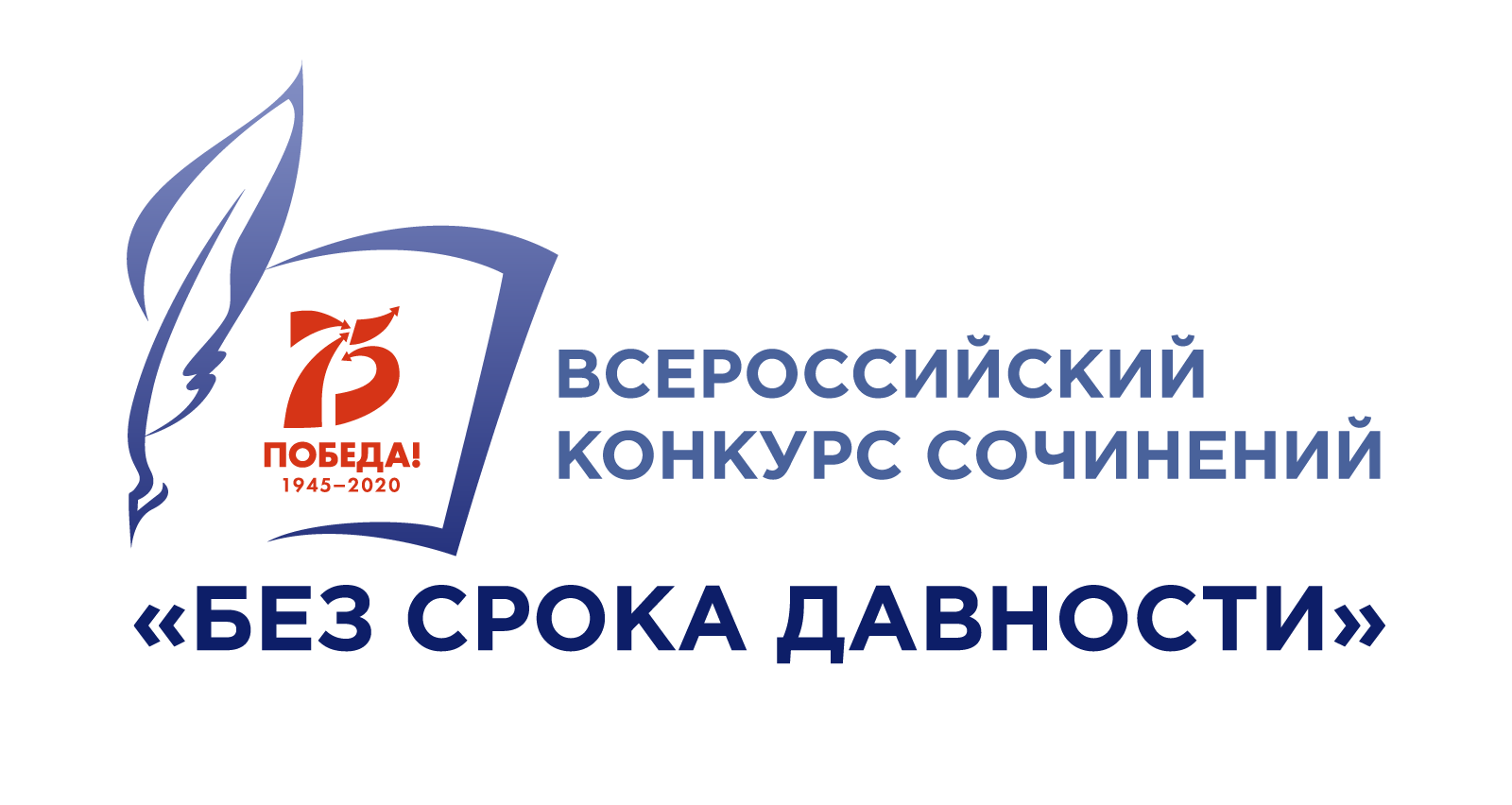 КОНКУРСНАЯ РАБОТАСубъект Российской Федерации:  Тверская областьГород (населенный пункт):Красный ХолмПолное название образовательной организации:МБОУ «Краснохолмская сош № 1»Участник конкурса:ТутаковаЕкатеринаПавловнаКласс, курс обучения участника:7а классТема сочинения:Голоса Ленинграда. Мы должны помнить.Жанр сочинения:Письмо